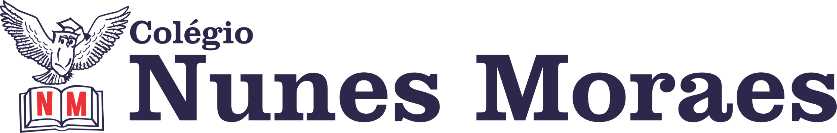 “Hoje sorria muito e encare tudo com otimismo, e tenha um bom dia!”Boa quinta-feira para você!PROVA DE TEXTO 7:00H ÁS 7:55H1ª aula: 7:55h às 8:45h – MATEMÁTICA– PROFESSOR: DENILSON SOUSAO link será disponibilizado no whatsApp dos alunos.1° passo: Leia as paginas 60 e 61 2° Passo: Enquanto realiza o 1° passo, acesse o link disponibilizado no grupo da sala no WhatsApp para ter acesso a sala de aula no Google Meet.  Obs.: o aluno que não conseguir ter acesso a videoconferência na plataforma Google Meet, deve fazer seguinte: Assista ao vídeo presente em: https://youtu.be/JyCaEM4SI20 Resolva as questões da página 60 e 61. Faça a correção no gabarito a seguir: 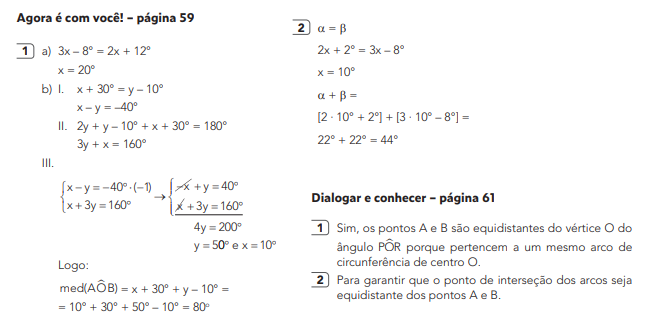 Durante a resolução dessas questões o professor Denilson vai tirar dúvidas no chat/whatsapp (991652921)Faça foto das atividades que você realizou e envie para coordenação Islene(9.9150-3684)Essa atividade será pontuada para nota.2ª aula: 8:45h às 9:35h – PORTUGUÊS – PROFESSORA: MARÍLIA VIDALO link será disponibilizado no whatsApp dos alunos.1º passo: Organize seu material: livro Práticas de Produção Textual, p. 10.2º passo: Entre no link disponibilizado. Sugestão de vídeo:https://sastv.portalsas.com.br/#/channels/1/videos/6872, minuto 03:00 a 04:00.3º passo: Produção de rascunho do final de um romance juvenil.Para casa: finalizar proposta da pág. 8 – fotorreportagem e produzir o A limpo da p. 10 – final de um romance juvenil.Durante a resolução dessas questões o professora Marília vai tirar dúvidas no chat/whatsapp (92025273)Faça foto das atividades que você realizou e envie para coordenação Islene(9.9150-3684)Essa atividade será pontuada para nota.

Intervalo: 9:35h às 9:55h3ª aula: 9:55h às 10:45 h – HISTÓRIA – PROFESSORA: ANDREÂNGELA COSTAO link será disponibilizado no whatsApp dos alunos.1º passo: Assista à aula pelo Google Meet.Caso não consiga acessar, comunique-se com a Coordenação e assista a videoaula a seguir.Obs: o aluno que não conseguir acessar a videoconferência na plataforma Google Meet, deve fazer o seguinte:Acesse o Portal SAS e assista ao vídeo presente no link: https://storage-service.sasdigital.com.br/files/b1479be5-f902-474a-9566-0eb2c0e88ba52º passo: correção da atividade que você realizou no contraturno escolar. 3º passo: Organize seu material para acompanhar a explicação: livro SAS 1, página 48 .4º passo: Aplicação e correção de exercícios: Livro SAS página 51 (questão 1) e (questão 2).Obs: os alunos que não conseguiram acessar a aula no Google Meet, conferir suas respostas para essas questões no gabarito da plataforma SAS.5º passo: Envie foto da atividade realizada para COORDENAÇÃO . Escreva a matéria, seu nome e seu número em cada página.6º passo: Resolva a atividade no contraturno escolar. Livro SUP, página 83 (questão 2) e página 84 (questão 3).Durante a resolução dessas questões o professora Andreângela vai tirar dúvidas no chat/whatsapp (92743469)Faça foto das atividades que você realizou e envie para coordenação Islene(9.9150-3684)Essa atividade será pontuada para nota.4ª aula: 10:45h às 11:35h – PORTUGUÊS– PROFESSORA:  MARÍLIA VIDALO link será disponibilizado no whatsApp dos alunos.1º passo: Organize seu material: livro de Gramática, p. 35.2º passo: Entre no link disponibilizado.Sugestão de vídeo:https://www.youtube.com/watch?v=bnGhxC6mJFI , minuto 00:40 a 01:54.3º passo: Aula explicativa sobre palavras homônimas e escrita em foco: há ou a.4º passo: Com a turma, a professora responderá:P. 35 e 36;P. 62.Durante a resolução dessas questões o professora Marília vai tirar dúvidas no chat/whatsapp (92025273)Faça foto das atividades que você realizou e envie para coordenação Islene(9.9150-3684)Essa atividade será pontuada para nota.PARABÉNS POR SUA DEDICAÇÃO!